DIRECTIONS
Apedale Community Country Park
Loomer Road, Chesterton, Newcastle-under-Lyme, Staffordshire, 
Tel: 07754 172801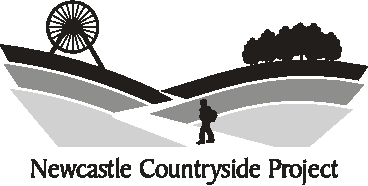 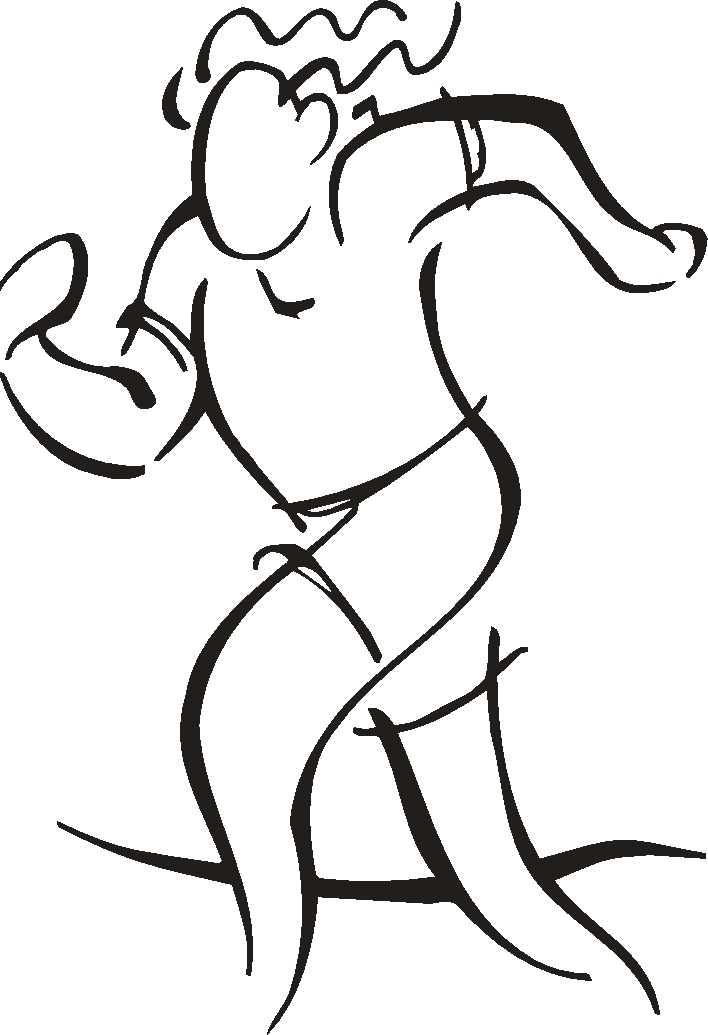 Explore 200 hectares of woods, meadows and pools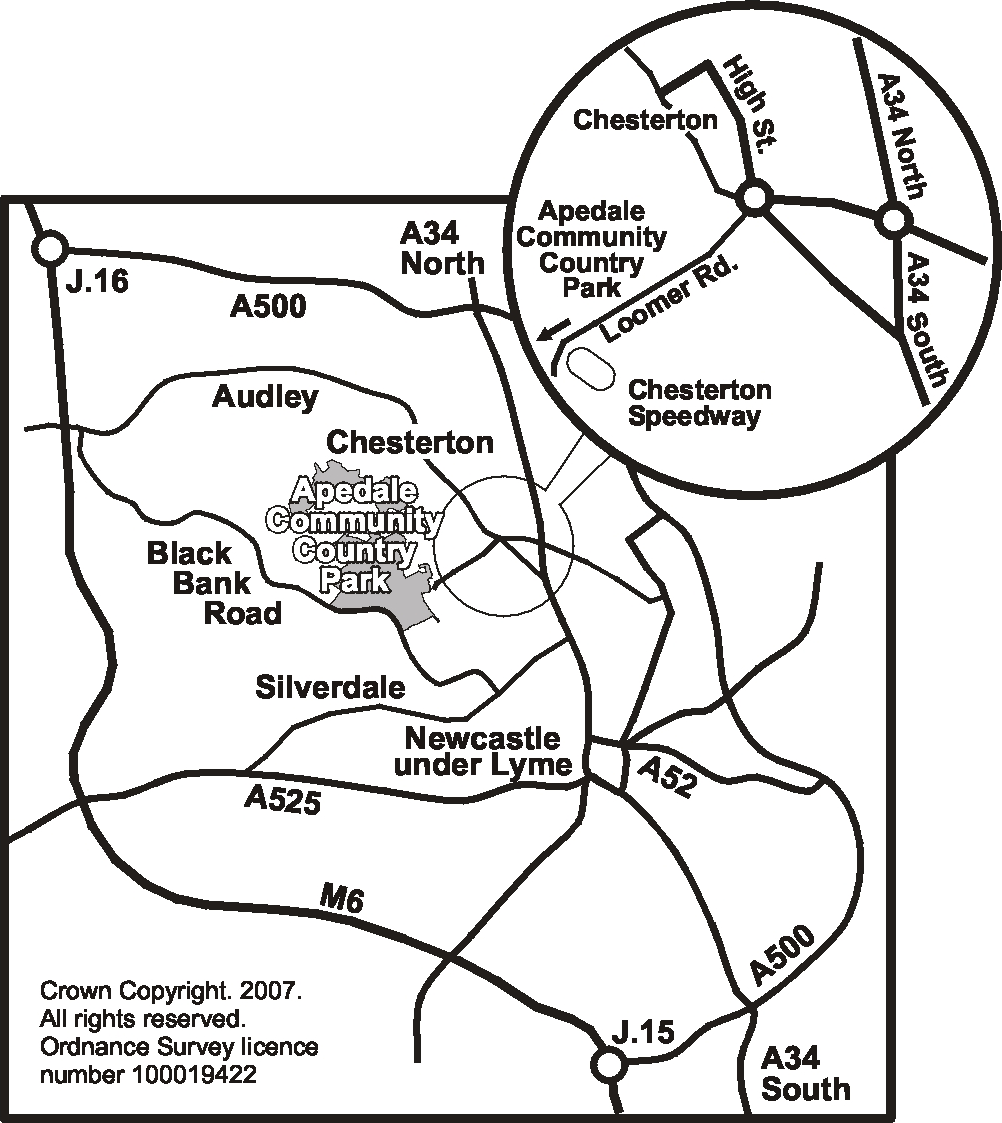 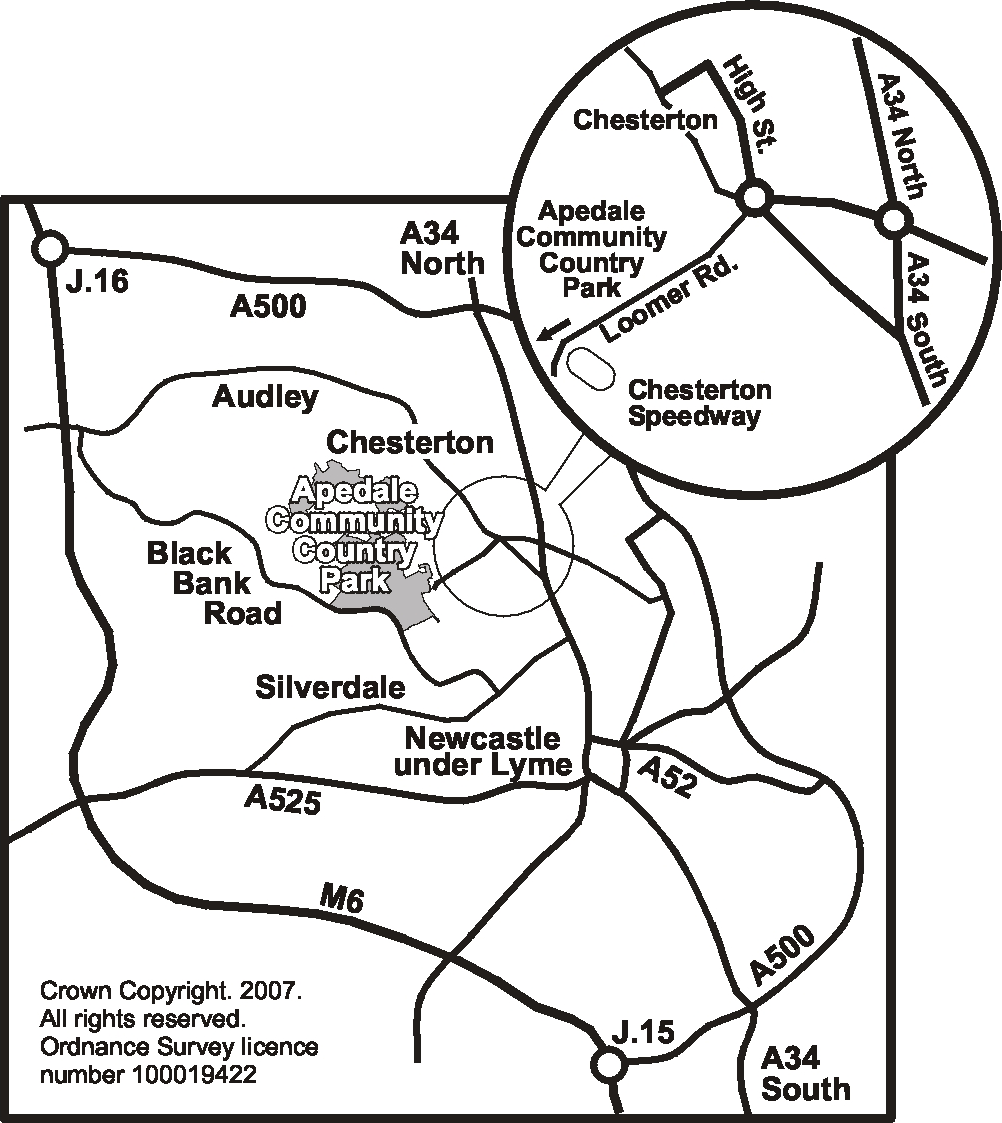 Guided walks and activities for schools and community groups by Newcastle Countryside ProjectStaffordshire County Council Ranger ServiceCafé and toilet facilities at the Apedale Heritage Centre Underground tours of Apedale Drift MineSpecial events throughout the yearENTRY FORMPlease complete clearly in block capitalsENTRY FEE:	UK Athletics Affiliated Club £7.00 / Unaffiliated £9.00, entry on the day £2 extra.  Cheques payable to Newcastle (Staffs) AC.Entries Online to: www.runnersworld.co.uk or www.bookitzone.com or www.runbritain.com  and  printable form from Newcastle(Staffs) AC website.Closing date for postal entries is Wednesday, 30 November 2016.To receive number in advance, please enclose a SAE, otherwise numbers should be collected from 9.00am on the day at Race HQ. Personal information is collected for the purposes of Race Administration only.Entries on the day will also be taken from 9.00am onwards.I declare that I am an amateur as defined by the UK Athletics Rules, will abide by the race rules and I will be 15 years of age, or over, on race day.I hereby agree that the organizer  shall not be liable for any accidents, injury, loss or damage as a consequence of my participation in the event.Signed:	_____________________________	Date:______________ “THE NEWCASTLE DALES DASH”11.00am, Sunday 4th December 2016 .at APEDALE COMMUNITY COUNTRY PARKApedale Valley, Loomer Road, Chesterton, Staffs. Tel: 07754172801Now 12 years old, we are pleased to announce that Newcastle(Staffs) AC has adopted this event. Our thanks go out to AYNSLEY CHINA our Sponsor andour hosts the Ranger Service at the Apedale Community Country Park. The "Margaret Barker Trophies" will be presented as a tribute to Margaret from her friends at Newcastle Countryside Project and Newcastle (Staffs) Athletic Club.  Four trophies will be awarded; one for the first lady home and one for the first Newcastle (Staffs) Athletic Club lady. A trophy will be presented to the 1st U16 on the day M/F The 10K course is measured and certified as accurate. It is an off-road, multi-terrain route that undulates through Apedale and Lymedale. The third Newcastle dale, Silverdale, can be seen on the right, at the top of the course, near Black Bank.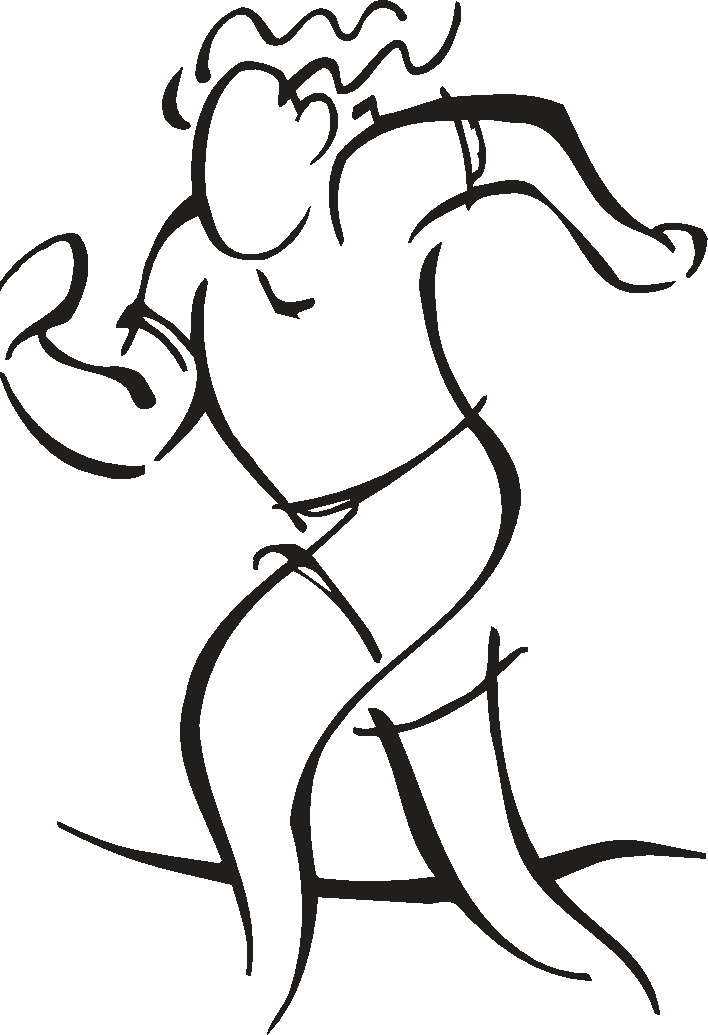 The surfaces include tarmac, limestone, grass and a wooden boardwalk. Certain areas are expected to be wet and muddy and care must be taken, especially if there is a frost. Appropriate footwear should be worn for the prevailing conditions on the day. The race is open to runners aged 15 and over but is, regrettably, unsuitable for wheelchairs or cyclists. Please note that St John Ambulance will be in attendance on the day at the Start/Finish Area and there will be drinks available at the finish. Parking is ample. The race start and finish area is the same as previous years. Entry limit 500.Surname:Surname:First Name:First Name:First Name:First Name:Date of birth:Date of birth:Date of birth:Date of birth:Sex:Sex:Sex:Sex:Male/FemaleMale/FemaleMale/FemaleAddress:Address:Address:Address:Address:Post Code:Post Code:Post Code:Phone No.:Phone No.:Phone No.:Email:Email:Email:Athletic Club:Athletic Club:Athletic Club:Athletic Club:UK Athletics No.:UK Athletics No.:UK Athletics No.:UK Athletics No.:NSRRA No.:NSRRA No.:NSRRA No.:NSRRA No.:EMERGENCY CONTACTEMERGENCY CONTACTEMERGENCY CONTACTEMERGENCY CONTACTEMERGENCY CONTACTEMERGENCY CONTACTEMERGENCY CONTACTEMERGENCY CONTACTEMERGENCY CONTACTEMERGENCY CONTACTEMERGENCY CONTACTEMERGENCY CONTACTEMERGENCY CONTACTEMERGENCY CONTACTName:Phone No.:Phone No.:Phone No.:Phone No.:Postal entries should be sent to:Bill Barker109 Nantwich RoadAudley,ST7 8DL